О проведении публичных слушанийпо исполнению бюджета города Канска за 2015 годНа основании статьи 28 Федерального закона от 06.10.2003 № 131-ФЗ «Об общих принципах организации местного самоуправления в Российской Федерации», руководствуясь решением Канского городского Совета депутатов от 15.06.2006 № 18-171 «О Положении о публичных слушаниях в городе Канске» и статьями 17, 30, 47.2 Устава города Канска:1.Назначить публичные слушания по исполнению бюджета города Канска за 2015 год (далее - Публичные слушания) 13 мая  2016 года в 10 часов 00 минут в малом зале администрации г. Канска по адресу: город Канск, ул. Ленина д. 4/1.2.МКУ «ФУ г.Канска» (Н.А. Тихомирова) обеспечить опубликование и размещение информации о проведении публичных слушаний в газете «Официальный Канск» и на официальном сайте муниципального образования город Канск в сети Интернет. 3.МКУ «ФУ г. Канска» (Н.А. Тихомирова) в срок до 10 апреля 2016 года представить для публикации в газете «Официальный Канск» и размещения на официальном сайте муниципального образования город Канск в сети Интернет отчет об исполнении бюджета города Канска за 2015 год.4.Председательствующим на Публичных слушаниях назначаю себя, секретарем – Попову М.М. –заместителя начальника – начальника отдела прогноза и анализа платежей в бюджет МКУ «ФУ г. Канска». 5.Начальнику отдела организационной работы, делопроизводства, кадров и муниципальной службы администрации г. Канска (Н.В. Чудакова)  организовать и провести регистрацию участников Публичных слушаний с указанием места их постоянного проживания на основании паспортных данных.6.Контроль за исполнением распоряжения возлагаю на заместителя Главы города по экономике и финансам Кадач Н.В.7.Настоящее распоряжение подлежит опубликованию в газете «Официальный Канск» и на официальном сайте муниципального образования город Канск в сети Интернет.8.Распоряжение вступает в силу со дня  официального опубликования.Глава города Канска                                                                                       Н.Н. Качан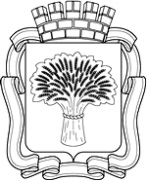 Российская ФедерацияАдминистрация города Канска
Красноярского краяРАСПОРЯЖЕНИЕРоссийская ФедерацияАдминистрация города Канска
Красноярского краяРАСПОРЯЖЕНИЕРоссийская ФедерацияАдминистрация города Канска
Красноярского краяРАСПОРЯЖЕНИЕРоссийская ФедерацияАдминистрация города Канска
Красноярского краяРАСПОРЯЖЕНИЕ31.03.2016№128